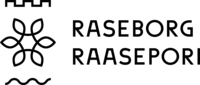 INOMHUSLUFTSGRUPPENS MÖTETid:	Onsdagen den 11.12.2019 kl:08:30.Plats:	Smedjan, StadshusetDeltagare:	 Tina Nordman, bildningsdirektör, ordförande	 Anneli Sandell-Ekman, arbetarskyddschef, sekreterare	 Anna Friberg, utrymmesförvaltningschef	 Catharina Lindström, fastighetschef	 Tony Lindqvist, VVS-ansvarig	 Stefan Sarkanen, fastighetsbyggmästare	 Camilla Flinck, städchef 	 Tove Wide, chefsläkare	 Henry Gustafsson, arbetarskyddsfullmäktig	 Piia Hasselberg, arbetarskyddsfullmäktig	 Johanna Holmberg, hälsoinspektör 	 Katja Ristikartano, företagshälsovårdare Katri Vepsä, rektor (ärende 2-3)	 Esbjörn Hägerstedt, rektor (ärende 4)	 Andreas Hollsten, rektor (ärende 4)	 Elisabet Ehrstedt, undervisningschef (ärende 1-8)Mötet öppnas KYKInformation om Baumedis rapport har skickats ut. Ca. 1100 enkätsvar kom in. Personal säger att länken för anmälningar inte fungerar. Åtgärder: Infotillfälle 6.2 i KYK för vårdnadshavare och personal. Länken på intran kollas.GrabbegårdenEventuellt brister i luftkvalitet. Åtgärder: Verksamheten i huset ses över, troliga förändringar i användning efter detta läsår.Katri avlägsnade sig 8:47.Karis svenska högstadium, Karis-Billnäs gymnasium Hösten -19 kvavt i A-korridoren, genast från morgonen. Filter är putsade. Ventilationen effektiverades under natten, den går nu 100%, blev stor skillnad. God respons från alla. Fortfarande tveksamhet kring kvaliteten. Ventilationssystemet förnyades och effektiverades vid renoveringen. Gymnasiets ventilationsmaskin repareras under nästa år.A 13; mest rapporterade problem, beror inte på överdimensionering. Uteraster inte i tillräckligt hög grad? Åtgärder: Realtidsmätningar kan göras under nästa år, planeras preliminärt till februari. Rektorerna kallas in för resultat under våren.Andreas och Esbjörn avlägsnade sig 9:19.HakarinneInfotillfälle för personal tidigare, upplevdes bra.Åtgärder: Enkätundersökningen pågår, avslutas snart. Mätningar pågår. Realtidsmätare läggs i gympasalen.Mustion kouluGenanomaskiner, 2 st. Belysningen svag i korridoren.Kiilan kouluÅtgärder: Realtidsmätning i två rum, görs då det finns lediga mätare.Ekparkens skolaTvå realtidsmätare, är där fram till december. Inget oroväckande i resultatet hittills.Åtgärder: Realtidsmätningarna utvärderas.Elisabet avlägsnade sig 9:25.Kiilan päiväkotiInga nya anmälningar. Åtgärder: Tas bort från listan.Svartå daghemStädledaren besökt, städningen effektiverad. Finns en aula som saknar ventilation.Åtgärder: Kunde verksamheten på andra våningen minskas? Detta utreds.LabyrintenÅtgärder: Ny koldioxidmätning pågår.Tunabo daghemPersonalen meddelat att allt ok vid besök. Åtgärder: Tas bort från listan.Ekenäs ungdomsgårdTas bort från listan.Karis ungdomsgårdDroppar på trappan, blir halt. Åtgärder: Fastighetssidan kollar varifrån det läcker. Tas bort från listan.Lönnbergska (socialbyrån)Städningen sköts från sysselsättningen, har inte varit tillräcklig.Åtgärder: Fastighetssidan besöker.Motionsrådgivningen/Raseborgsvägen 5Åtgärder: I samband med planerad verksamhet bör behovet av underhåll bedömas.Övriga ärendenMötestider våren 2020, bokningar skickas.